National Research Tomsk Polytechnic UniversityCall for PapersThe 2nd International Conference «Scientific Initiative of International Students and Postgraduates»April 26 – 28, 2022  ~  Tomsk, RussiaConference Participants:international pre-university students,international students,international graduates,international post-graduates,international young researchers of Russian and foreign universities.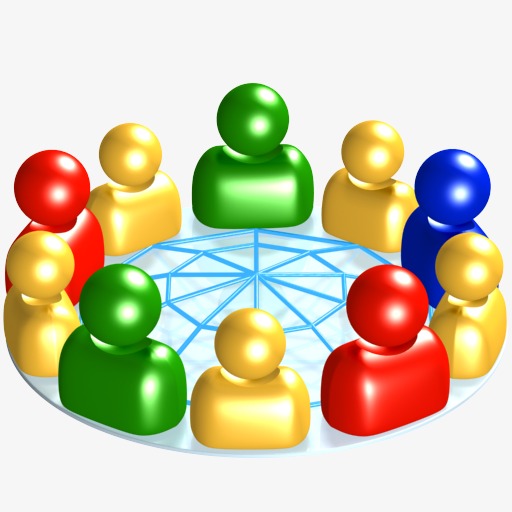 Major Themes and Areas:1 – Technical Sciences and Engineering.2 – Technical Sciences and Engineering: modern technic and technologies (session for pre-master students).3 – Creativity and project work in engineering education.4 – Social Sciences and Humanities.5 – History of art culture.6 – Modern philosophy.7 – Linguistics and Literary Studies,8 – Natural Sciences.9 – «Science as a vocation and career» (session in English).10 – «First Step in Science» for international pre-university students.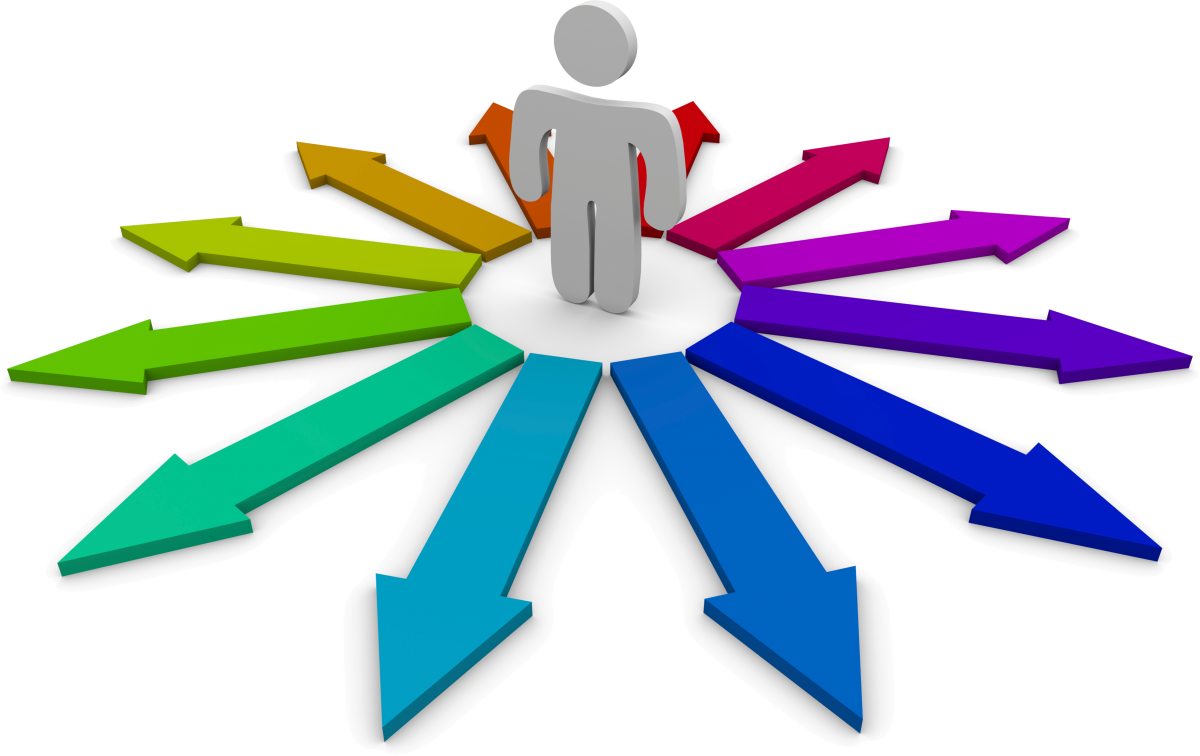 Important Dates:March 20, 2022 – Deadline for online registration and Papers Submission;April 15, 2022 – Conference fees payment deadline;April 15, 2022  – Notifications of acceptance / conference program;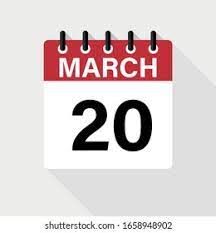 April 26 – 28, 2022  – Conference Dates;September, 2022  – Registration of Conference proceedings.April 26 – 28, 2022  – Conference Dates;September, 2022  – Registration of Conference proceedings.International round table of international students and postgraduates "Best practices of preparatory faculties of Russia".Ways of ParticipationParticipation in the conference could be done by means of one or several of the following activities:face to face (oral presentation) and virtual (online/zoom),submission of a paper,video reports competition.The scientific papers made both individually and collectively are accepted.Each conference participant cannot submit more than two papers.The maximum number of co-authors on a paper is three.Official language of the conference is Russian.English is the language only for English session «Science as a vocation and career».Paper SubmissionConference Proceedings: 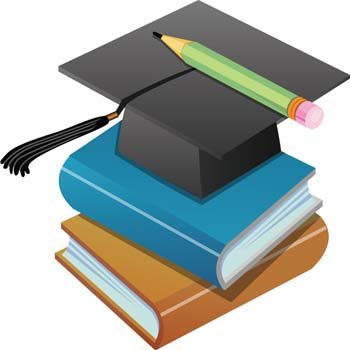 1. will be distributed in electronic form,2. will be posted on the conference website as pdf-file, 3. will be indexed by RSCI (Russian Scientific Quotation Index),4. will be assigned an ISBN number.    To submit papers please send file to  orasbip@gmail.com.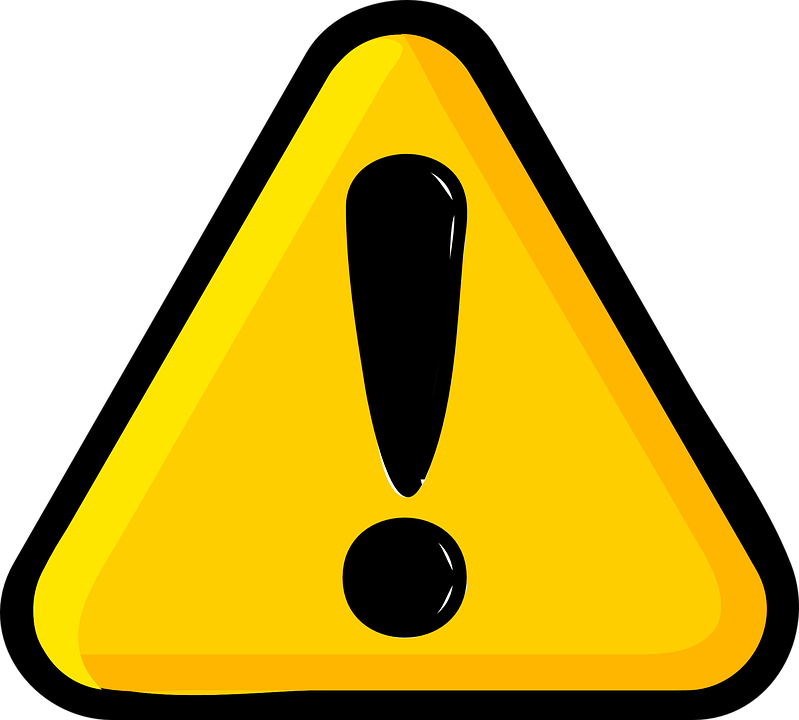 Acceptance of a submitted paper will be based on reviewing. Papers submitted after March 20, 2022 will be turned down.Please, go to http://iie.tpu.ru/sci_conf/ to know the Author Guide for Preparing a Proceedings Paper.The conference fees are the same for all participation modes: face-to-face and virtual participation; submission of a paper or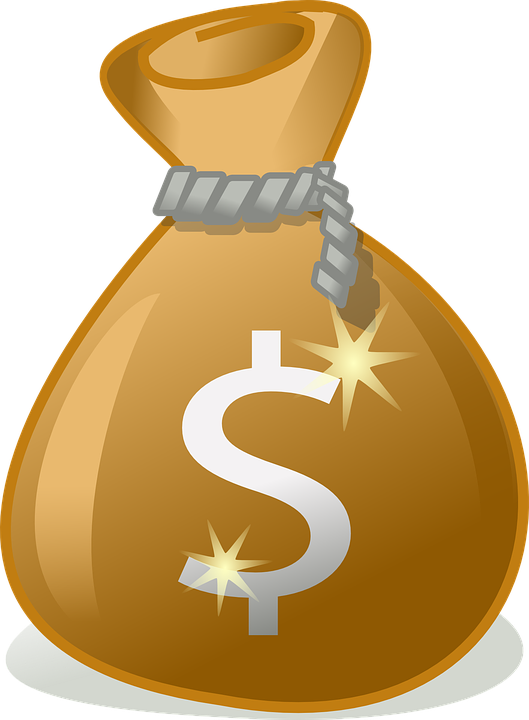 video reports competition. The registration fee will be 1000 RUB. Each registration fee entitles the publication and presentation of one paper of up to 5 pages.    All Tomsk Polytechnic University pre-university students, students, graduates, post-graduates and young researchers are exempt from paying the registration fee. Please, go to http://iie.tpu.ru/sci_conf/ to know all the details for payment procedure and to pay the registration fee.Costs for traveling, accommodation and meals are paid by the participants or the sending organization. 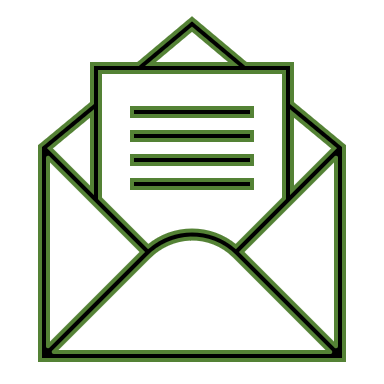 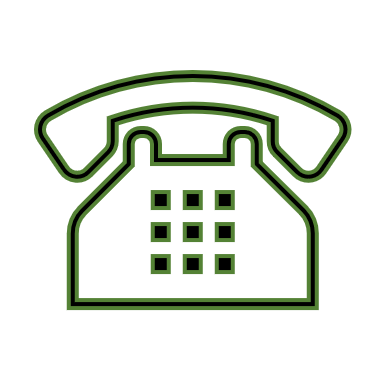 Contact us:National Research Tomsk Polytechnic Universityoffice 438, 4a Usova str., Tomsk, 634034, Russiatel. +7 (3822) 606-458Conference website: http://iie.tpu.ru/sci_conf/Lazareit Asya Anatolyevna, e-mail: lazar1@tpu.ruShakhova Nina Borisovna, e-mail: shakhova@tpu.ruOkhorzina Yuliya Olegovna, e-mail: ohorzina@tpu.ru